EL SUSCRITO CURADOR URBANO Nº 1 DEL DISTRITO DE BARRANQUILLA, EN USO FACULTADES LEGALES, EN ESPECIAL LAS CONCEDIDAS POR EL  ARTICULO 10 DEL DECRETO 2218 DE 2015 MODIFICATORIO DEL ARTICULO 2.2.6.1.3.1 NUMERAL 2  DEL DECRETO 1077 DE 2015, DECRETO 0154 DEL 2014 Y DECRETO 0212 DEL 2014, PROFERIDA POR EL ALCALDE DISTRITAL DE BARRANQUILLA.CONCEPTUA:Que de acuerdo a la solicitud de concepto de norma urbana, en el predio cuyos datos son los siguientes:3De conformidad con las normas urbanísticas del Plan  de Ordenamiento Territorio, Adoptado mediante el Decreto 0212 de 28 de febrero 2014 el predio referenciado con la anterior nomenclatura urbana, se encuentra clasificado: USO PRINCIPAL: USO COMPLEMENTARIO:EDIFICABILIDADACCESO A LA EDIFICABILIDAD MÁXIMA. (Artículo 414) Para acceder a la edificabilidad adicional, se deberá ceder al distrito como compensación de espacio público y de infraestructura vial, por intercambio de mayor edificabilidad como sistema de distribución de cargas y beneficios, un área de 0,04 M2 de área para espacio público y sistema de malla vial arterial, por cada 1M2 de construcción adicional al básico que se desee acceder,  sin sobrepasar la edificabilidad máxima permitida. Parágrafo. Estos índices de construcción y alturas aplican en la misma forma para usos distintos a vivienda. Se podrá acceder a la edificabilidad máxima con el pago de compensaciones, correspondiente a un área equivalente a  0,08 M2 de área para espacio público y sistema de malla vial arterial por cada 1 M2 de construcción adicional al básico que se desee acceder,  sin sobrepasar la edificabilidad máxima permitida.MECANISMOS PARA COMPENSAR LA CESIÓN PARA ESPACIO PÚBLICO Y SISTEMA VIAL ARTERIAL, PARA ACCEDER A EDIFICABILIDAD ADICIONAL. (Artículo 415.) El cumplimiento de cesiones para espacio público y de infraestructura vial para acceder a edificabilidad adicional, se podrá hacer:1. En el mismo proyecto 2. En zonas deficitarias de la ciudad3. Realizando un pago de su equivalente en un fondo de compensación con destinación específica, que se crea en el presente decreto para tal fin.Los retiros o retrocesos viales se deben solicitar a la Secretaria de Planeación Distrital, los cuales expedirán el respectivo certificado de alineamiento.  Que el presente concepto se entrega en cumplimiento del principio de buena fe  señalado en artículo 83 de la Constitución Política, el cual dispone que todas las actuaciones de los particulares y de las autoridades públicas deberán ceñirse a los postulados de la buena fe, la cual se presumirá en todas las gestiones que aquellos adelanten ante éstas. De conformidad con el numeral 2  artículo 10 del decreto 2218 de 2015 modificatorio del articulo 2.2.6.1.3.1  del decreto 1077 de 2015 este concepto de uso de suelos es el dictamen escrito por medio del cual el curador urbano o la autoridad municipal o distrital competente para expedir licencias o la oficina de planeación o la que haga sus veces, informa al interesado sobre el uso o usos permitidos en un predio o edificación, de conformidad con las normas urbanísticas del Plan de Ordenamiento Territorial y los instrumentos que lo desarrollen. La expedición de este concepto no otorga derechos ni obligaciones a su peticionario y no modifica los derechos conferidos mediante licencias que estén vigentes o que hayan sido ejecutadaARMANDO GUIJARRO DAZACurador Urbano Nº 1 de Barranquilla Copia: ArchivoProyecto: HRVP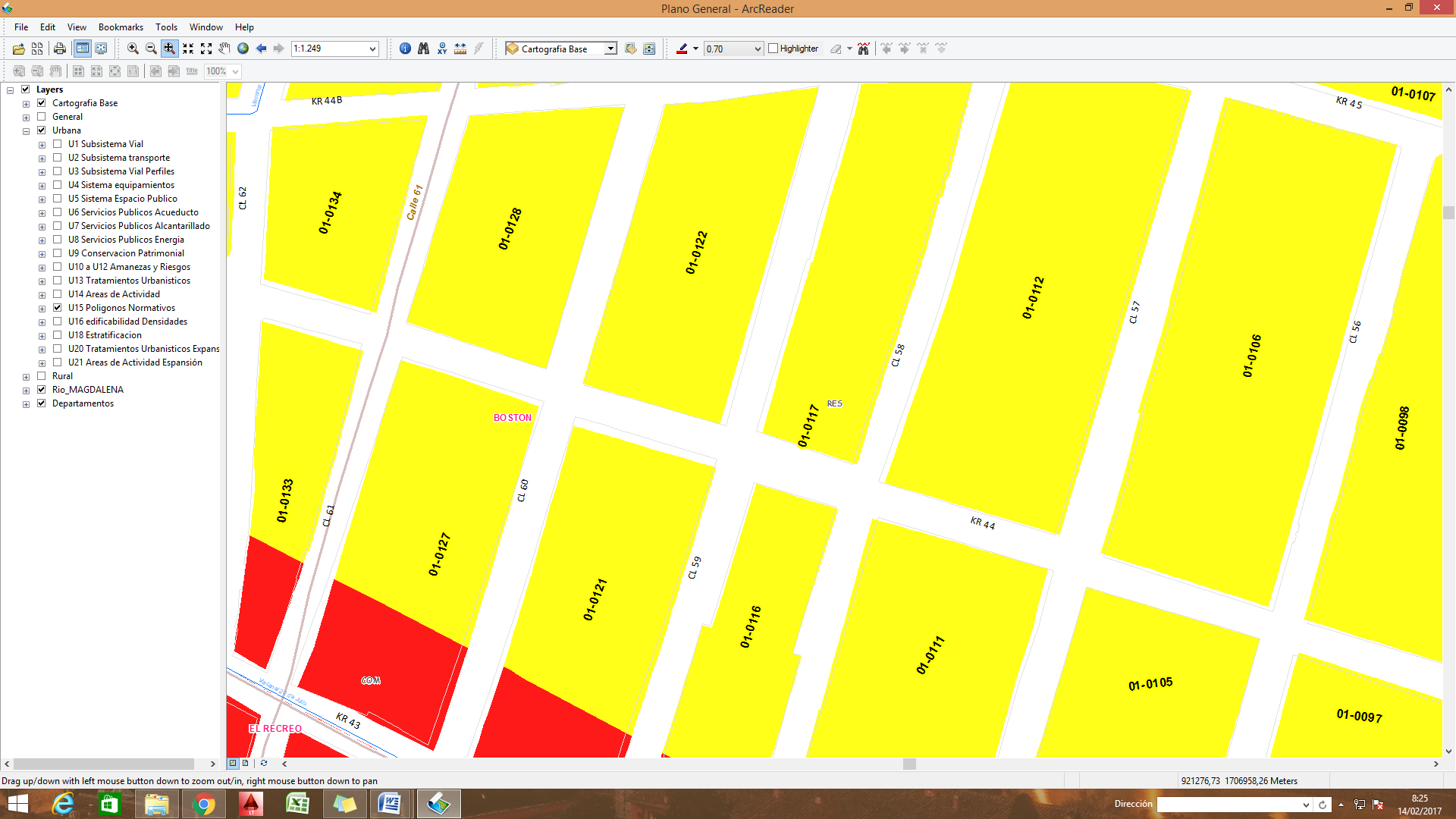 FUENTE: CARTOGRAFIA COMPONENTE URBANO PLANO U-15 POLIGONOS NORMATIVOS PLAN DE ORDENAMIENTO TERRITORIAL DE BARRANQUILLA DECRETO 0212 DEL 2014.SOLICITANTE:VILMA TATISDIRECCIÓN:CALLE 59  Nº 44 – 04SUELO:URBANOPIEZA URBANA:PRADO NORTETRATAMIENTO URBANISTICO:CONSOLIDACION – NIVEL-3SECTOR:POLIGONO RESIDENCIAL TIPO 3 (PR-3)DESCRIPCIÓNRESIDENCIALUNIFAMILIARRESIDENCIALBIFAMILIARRESIDENCIALTRIFAMILIARRESIDENCIALMULTIFAMILIARDESCRIPCIÓNDESCRIPCIÓNESCALASUSO INSTITUCIONALEDUCACION.LocalUSO INSTITUCIONALBIENESTAR SOCIAL.Local USO INSTITUCIONALSEGURIDAD Y DEFENSA.Local USO COMERCIO DE BIENESPRODUCTOS PARA EL CONSUMO Y MERCANCIASLocal  y  zonalUSO COMERCIO DE SERVICIOSFINANCIEROS Y SEGUROSLocal USO COMERCIO DE SERVICIOSACTIVIDADES PROFESIONALES Y SIMILARESLocal  y  zonalUSO COMERCIO DE SERVICIOSINFORMACION Y COMUNICACIONESLocalUSO COMERCIO DE SERVICIOSSERVICIOS DE APOYOLocalUSO COMERCIO DE SERVICIOSCOMIDAS, BEBIDAS Y SITIOS DE REUNION.Local USO COMERCIO DE SERVICIOSSALAS DE BELLEZA Y AFINES.Local USO INDUSTRIALALIMENTICIASLocalUSO INDUSTRIALTEXTILES,CUEROS Y SIMILARESLocalDESCRIPCIONPROPUESTA BASEPROPUESTA MAXIMATRATAMIENTONIVEL DE TRATAMIENTORANGO DEL AREA DEL PREDIO (M2)DENSIDAD MAX. (Viv/M2 Area Predio)ALTURA MAXIMA (Pisos)RANGO DEL AREA DEL PREDIO (M2)DENSIDAD MAX. (Viv/M2 Area Predio)ALTURA MAXIMA (Pisos)CONSOLIDACIONNivel 3Hasta 600 M20,0102Hasta 600 M20,0123CONSOLIDACIONNivel 3Entre 601 M2 y 800 M20,0122Entre 601 M2 y 800 M20,0405CONSOLIDACIONNivel 3Entre 801 M2 y 2000 M20,0202Entre 801 M2 y 2000 M20,0508CONSOLIDACIONNivel 3Mayor a 2000 M20,0202Mayor a 2000 M20,06016